Worksheet 3.2 Nerve impulses1 	Describe what happens to a sodium ion in the extracellular fluid surrounding a neuron during a nerve impulse. Include what causes each action to occur.2 	Label the diagram below to show when each of the following occur.a 	Depolarisationb 	Repolarisationc 	The threshold is reachedd 	Hyperpolarisatione 	Refractory period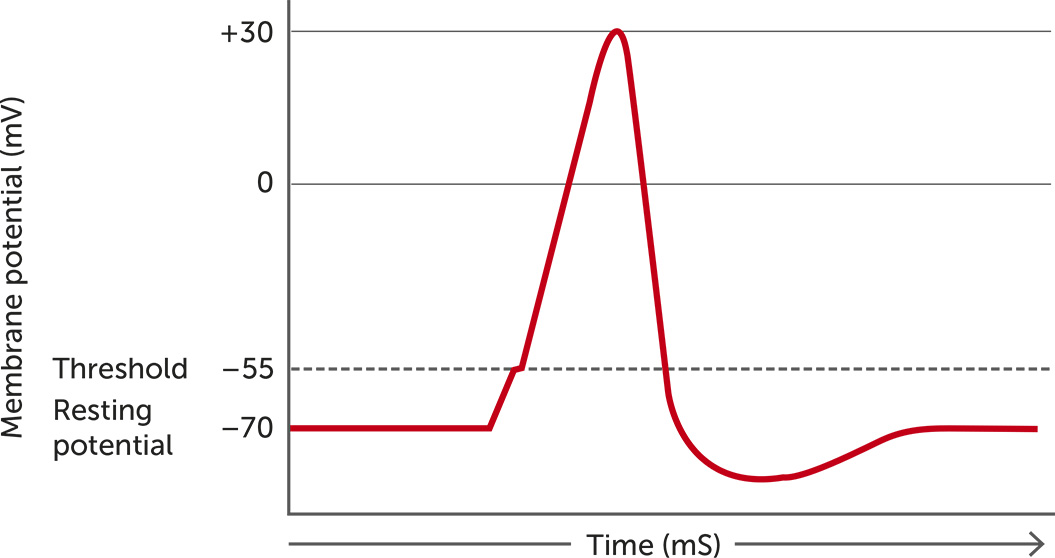 